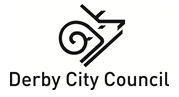       Signed:       HOS       Date: Present: Present: In attendance:In attendance:Name of young person:Name of young person:DOB: 1. Purpose of MeetingConcerns regarding risk and vulnerability and need for consideration regards secure welfare criteria and on-going need for XXXXX in order to manage these risks. The panel should satisfy themselves that:(a) the criteria for secure accommodation continue to apply, and(b) such a placement is necessary and whether or not any otherdescription of accommodation would be appropriate for them;Secure Criteria: Children Act 1989: Section 25(1)(a) i. she has a history of absconding and is likely to abscond from any otherdescription of accommodation; andii. if she absconds, she is likely to suffer significant harm;or(b) that if she is kept in any other description of accommodation she is likely to injureherself or other persons.2. Attributable to? (Social Workers Report)What are the key risks that lead to need to consider secure welfare placement, Social Worker update:Legal Status is XX 3. Reports from partners/agencies/Independent person/IRO (ask SW for views circulated by IRO)/Any specialists such as psychologists or CAMHS etc. 4.  Voice of the Child (Views from Child’s Independent Advocate)5. Parental Views 6. Is the threshold for secure welfare met and why? Views from all participants (The Panel cannot come to a decision about whether application should be made to place child in secure accommodation; it can only make a recommendation on this to the Designated Manager Secure Accommodation).7. Recommendations/Actions (including step down planning, planning for mobility)